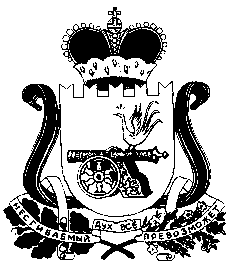 АДМИНИСТРАЦИЯ НАДЕЙКОВИЧСКОГО СЕЛЬСКОГО поселения ШУМЯЧСКОГО района Смоленской области                          ПОСТАНОВЛЕНИЕ               от 26 декабря 2022 г.		                                                               № 64 В соответствии со статьей 160.1, пунктом 4  статьи 160.2 Бюджетного кодекса Российской ФедерацииПОСТАНОВЛЯЮУтвердить перечень главных администраторов доходов бюджета Надейковичского сельского поселения Шумячского района Смоленской области на 2023 год и плановый период 2024 и 2025 годов (приложение 1) Утвердить перечень главных администраторов источников финансирования дефицита бюджета Надейковичского сельского поселения Шумячского района Смоленской области на 2023 год и плановый период 2024 и 2025 годов (приложение 2)4. Признать утратившим силу Постановление Администрации Надейковичского сельского поселения Шумячского района Смоленской области № 50 от 03.11.2022 года «Об утверждении перечней главных администраторов доходов и источников финансирования дефицита бюджета Надейковичского сельского поселения Шумячского района Смоленской области на 2023 год и плановый период 2024 и 2025 годов»5. Настоящее постановление применяется к правоотношениям, возникающим  при составлении и исполнении бюджета Надейковичского сельского поселения Шумячского района Смоленской области на 2023 год и плановый период 2024 и 2025 годов         6. Контроль за исполнением настоящего постановления оставляю за собой.Глава муниципального образованияНадейковичского сельского поселенияШумячского района Смоленской области                                      И.Г.Лесникова	Перечень главных администраторов доходов бюджета Надейковичского сельского поселения Шумячского района Смоленской области 	Перечень главных администраторов источниковфинансирования дефицита бюджета Надейковичского сельского поселения Шумячского района Смоленской областиОб утверждении перечней главных администраторов доходов и источниковфинансирования дефицита бюджета Надейковичского сельского поселения Шумячского района Смоленской области на 2023 год и плановый период 2024 и 2025 годовПриложение 1к постановлению администрации Надейковичского сельского поселения Шумячского района Смоленской области  от 26.12.2022 года № 64Код бюджетной классификации Российской ФедерацииКод бюджетной классификации Российской ФедерацииНаименованиеглавного администратора доходовдоходов бюджета поселенияНаименование100Управление Федерального казначейства по Смоленской области1001 03 02231 01 0000 110Доходы от уплаты акцизов на дизельное топливо, подлежащее распределению между бюджетами субъектов Российской Федерации и местными бюджетами с учетом установленных дифференцированных нормативов отчислений в местные бюджеты (по нормативам, установленным Федеральным законом о федеральном бюджете в целях формирования дорожных фондов субъектов Российской Федерации)1001 03 02241 01 0000 110Доходы от уплаты акцизов на моторные масла для дизельных и (или) карбюраторных (инжекторных) двигателей, подлежащие распределению между бюджетами субъектов Российской Федерации и местными бюджетами с учетом установленных дифференцированных нормативов отчислений в местные бюджеты (по нормативам, установленным Федеральным законом о федеральном бюджете в целях формирования дорожных фондов субъектов Российской Федерации)1001 03 02251 01 0000 110Доходы от уплаты акцизов на автомобильный бензин, подлежащие распределению между бюджетами субъектов Российской Федерации и местными бюджетами с учетом установленных дифференцированных нормативов отчислений в местные бюджеты (по нормативам, установленным Федеральным законом о федеральном бюджете в целях формирования дорожных фондов1001 03 02261 01 0000 110Доходы от уплаты акцизов на прямогонный бензин, подлежащие распределению между бюджетами субъектов Российской Федерации и местными бюджетами с учетом установленных дифференцированных нормативов отчислений в местные бюджеты (по нормативам, установленным Федеральным законом о федеральном бюджете в целях формирования дорожных фондов субъектов Российской Федерации)182Управление Федеральной налоговой службы по Смоленской области1821 01 02010 01 0000 110Налог на доходы физических лиц с доходов, источником которых является налоговый агент, за исключением доходов, в отношении которых исчисление и уплата налога осуществляются в соответствии со статьями 227, 227.1 и 228 Налогового кодекса Российской Федерации1821 01 02030 01 0000 110Налог на доходы физических лиц с доходов, полученных физическими лицами в соответствии со статьей 228 Налогового кодекса Российской Федерации 1821 06 01030 10 0000 110Налог на имущество физических лиц, взимаемый по ставкам, применяемым к объектам налогообложения, расположенным в границах сельских поселений1821 06 06033 10 0000 110Земельный налог с организаций, обладающих земельным участком, расположенным в границах сельских поселений1821 06 06043 10 0000 110Земельный налог с физических лиц, обладающих земельным участком, расположенным в границах сельских поселений902Финансовое управление Администрации муниципального образования «Шумячский район» Смоленской области9021170105010 0000 180Невыясненные поступления, зачисляемые в бюджеты  сельских поселений9022080500010 0000 150Перечисление из бюджетов сельских поселений (в бюджеты поселений) для осуществление возврата (зачета)излишне уплаченных или излишне взысканных сумм налогов, сборов и иных платежей, а также сумм процентов за несвоевременное осуществление такого возврата и процентов, начисленных на излишне взысканные суммы951Администрация Надейковичского сельского поселения Шумячского района Смоленской области9511170105010 0000 180Невыясненные поступления, зачисляемые в бюджеты  сельских поселений9512021600110 0000 150Дотации бюджетам сельских поселений на выравнивание  бюджетной обеспеченности из бюджетов муниципальных районов9512022999910 0000 150Прочие субсидии бюджетам сельских поселений9512023511810 0000 150Субвенции бюджетам сельских поселений на осуществление первичного воинского учета органами местного самоуправления поселений, муниципальных и городских округов9512 02 4999910 0000 150Прочие межбюджетные трансферты, передаваемые бюджетам сельских поселенийПриложение 2к  постановлению администрации Надековичского сельского поселения Шумячского района Смоленской области  от 26.12.2022 года № 64Код бюджетной классификации Российской ФедерацииКод бюджетной классификации Российской ФедерацииНаименование главного администратора, источника финансирования дефицита  бюджетаглавного администратораисточника финансирования дефицита  бюджетаНаименование главного администратора, источника финансирования дефицита  бюджета123951Администрация Надейковичского сельского поселения Шумячского района Смоленской области95101 02 00 00 10 0000 710Привлечение сельскими поселениями кредитов от кредитных организаций в валюте Российской Федерации95101 02 00 00 10 0000 810Погашение сельскими поселениями кредитов от кредитных организаций в валюте Российской Федерации95101 03 01 00 10 0000 710Привлечение кредитов  из других бюджетов бюджетной системы Российской Федерации  бюджетами сельских поселений в валюте Российской Федерации95101 03 01 00 10 0000 810Погашение бюджетами сельских поселений кредитов из других бюджетов бюджетной системы Российской Федерации в валюте Российской Федерации95101 05 02 01 10 0000 510Увеличение прочих остатков денежных средств бюджетов сельских поселений95101 05 02 01 10 0000 610Уменьшение прочих остатков денежных средств бюджетов сельских поселений